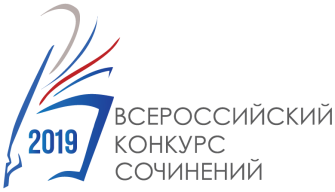 РЕЙТИНГОВЫЙ СПИСОК ПО ИТОГАМ ПРОВЕДЕНИЯ РЕГИОНАЛЬНОГО ЭТАПА Субъект Российской Федерации (список составляется в порядке убывания итогового балла)Председатель жюри:  ______________________ПодписьОтветственный координатор ВКС в субъекте РФ:  ______________________ПодписьМП №ФИО участника полностьюОбразовательная организация Тема сочиненияИтоговый балл 4 – 5 класс4 – 5 класс4 – 5 класс4 – 5 класс4 – 5 класс6 – 7 класс6 – 7 класс6 – 7 класс6 – 7 класс6 – 7 класс8-9 класс8-9 класс8-9 класс8-9 класс8-9 класс10 –11 класс10 –11 класс10 –11 класс10 –11 класс10 –11 классОбучающиеся образовательных организаций системы СПООбучающиеся образовательных организаций системы СПООбучающиеся образовательных организаций системы СПООбучающиеся образовательных организаций системы СПООбучающиеся образовательных организаций системы СПО